  Анықтама    Көкшетау қаласы №9 ЖОББМ мектебінде 2024 жылдың 21-ақпанында «Педагогика мәртебесі туралы» Қазақстан Республикасының заңына, «Педагогикалық әдептің кейбір мәселелері туралы» ҚР БҒМ 2020 жылғы 11 мамырдағы №190 бұйрығына сәйкес  түсіндірме жұмысы жүргізілді. Күн тәртібінде:1. Педагогикалық әдеп ережелерін педагогтердің білуі және сақтауы./Бркенова Н.Е./2. Педагогтер қызметтік және қызметтік емес уақытта./Дамыс А./ 3. Балалар  құқығының  қорғалуы (зорлық-зомбылық түрлері, жыныстық қол сұғылмаушылықтың бұзылуы). Білім беру процесінің қатысушыларына қатысты күш көрсету, моральдық және психикалық қысым жасау әдістерін қолдануға жол бермеу. /Ермағанбетова А.Е./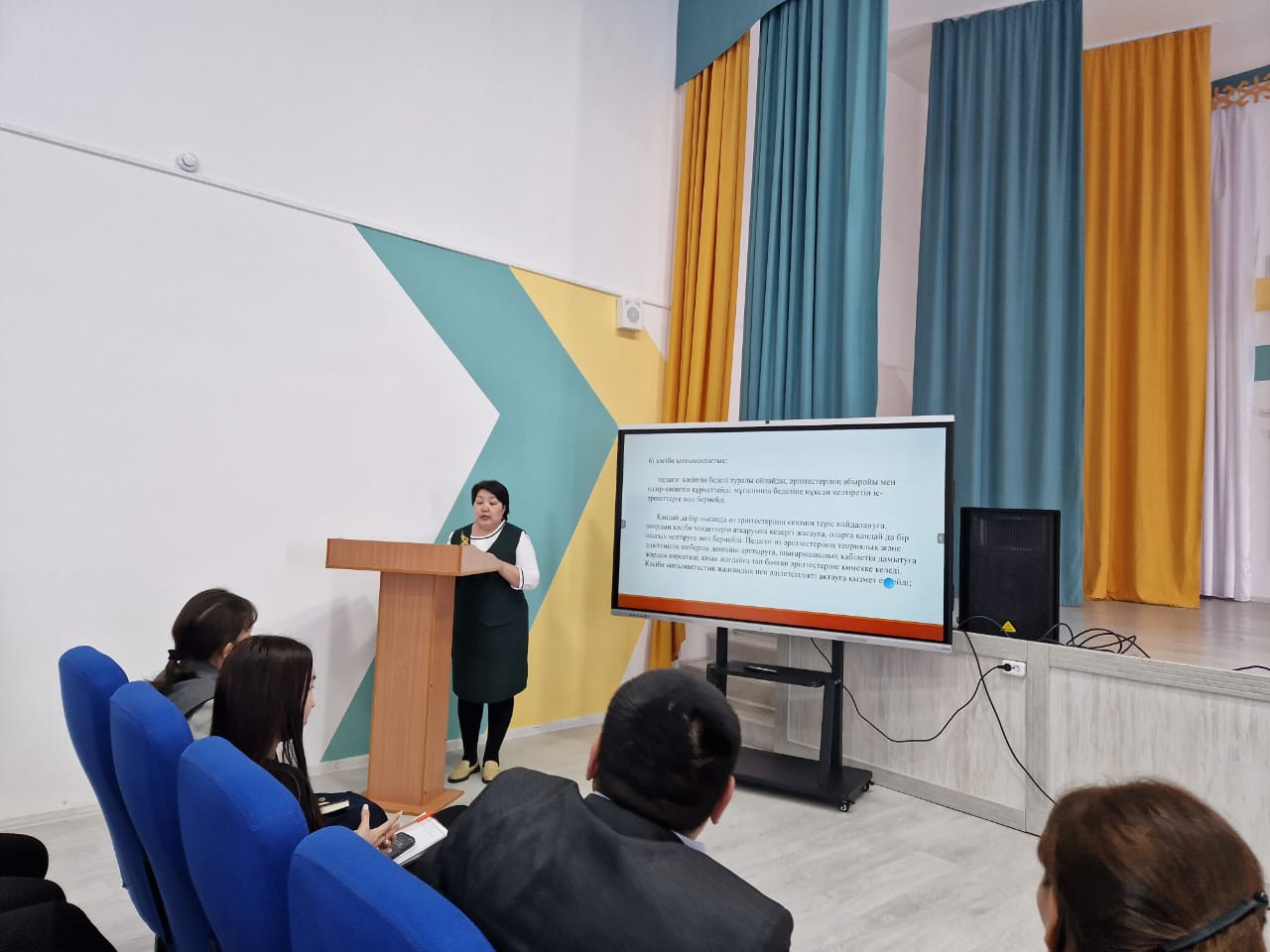 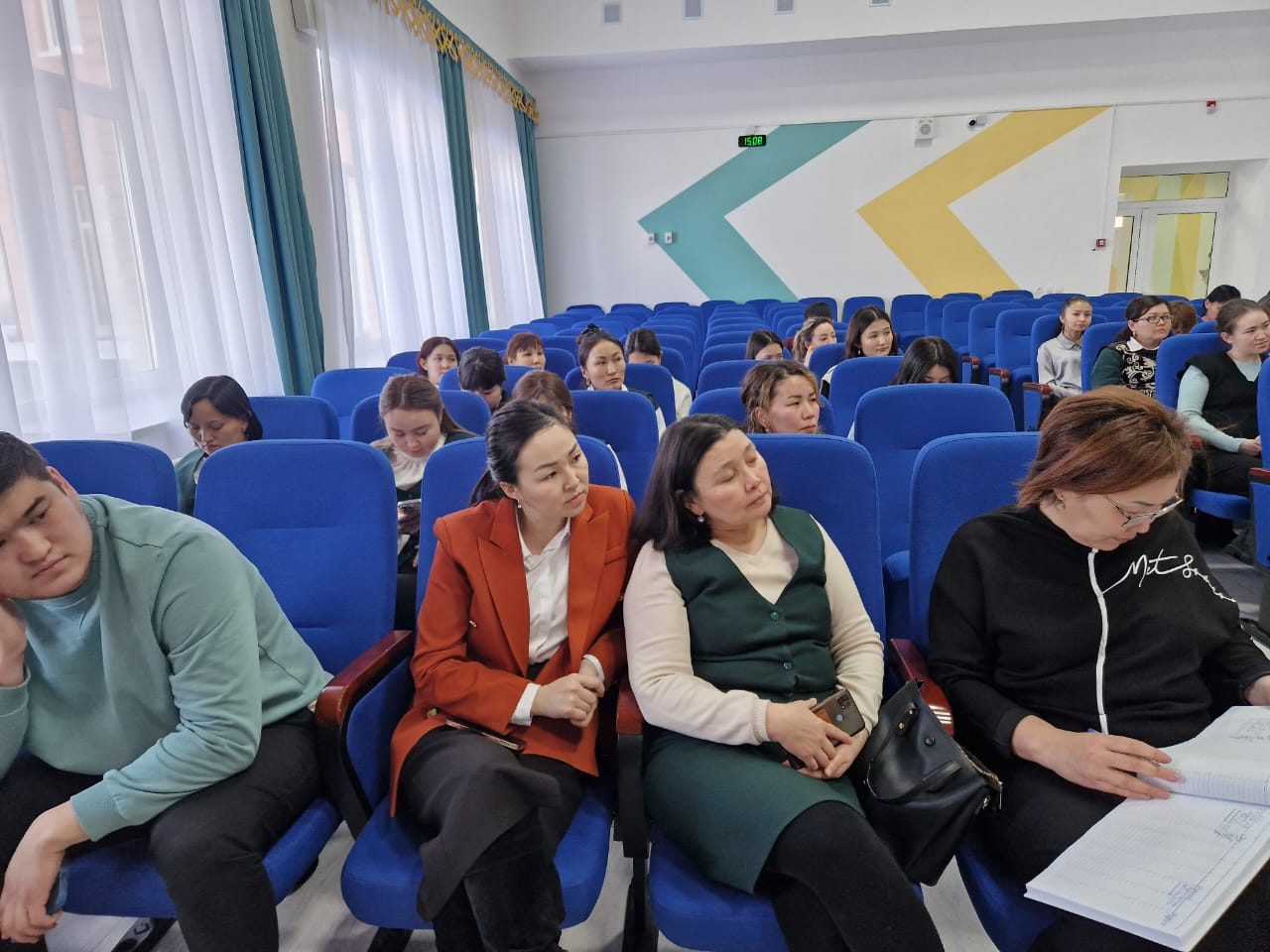 